CÔNG TY TNHH MTV TM – DV TIẾN TÀI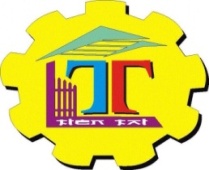 Chuyên: Sản xuất các loại cửa và tủ nhôm, sắt, inox, cửa kéo Đài Loan, cửa cuốn tự động, cửa cổng rào bằng sắt cắt CNC, cửa kiếng cường lực 10 đến 20 ly, cửa nhựa lõi thép chống ồn, cầu thang, alu mặt dựng, cửa lưới chống muỗi, cửa nhựa composit, cửa thép chống cháy các loại, các sản phẩm phục vụ ngành cửa.Đặc biệt: Gia công sản xuất các loại nhôm hệ xingfawindow, Eurovn, shinghal, các sản phẩm cửa nhôm được thiết kế tỉ mỉ, chi tiết, được sản xuất trên dây chuyền máy móc hiện đại kết hợp với đội ngũ chuyên gia và đội ngũ nhân viên lành nghề.BẢNG BÁO GIÁ CỬA LƯỚI CHỐNG MUỖI CÁC LOẠI (Từ ngày 05/01/2021)Bảng giá trên chưa bao gồm VAT.Giao hàng tận nơi trong nội ô thành phố đối với đơn đặt hàng trên 10 triệu đồng.Đối với khách hàng ở huyện giao tới bến tàu hoặc bến xe do khách hàng chỉ định hoặc thương lượng giá khi gia tới chổSau 10 ngày giá có thể thay đổiCẢM ƠN QUÝ KHÁCHĐÃ TIN TƯỞNG  VÀ SỬ DỤNG  CÁC LOẠI SẢN PHẨM CỦA CÔNG TY CHÚNG TÔI. CÔNG TY CHÚNG TÔI TẬN TÌNH PHỤC VỤ QUÝ KHÁCH.TIẾN TÀI “SẴN SÀNG LÀM ĐẸP NGÔI NHÀ BẠN”Văn phòng:Ấp Bà Điều, xã Lý Văn Lâm, TP. Cà Mau, tỉnh Cà MauĐiện thoại: (0290) 3 599 699Nhà máy sx cơ khí:Ấp Bà Điều, xã Lý Văn Lâm, TP. Cà Mau, tỉnh Cà MauĐiện thoại: (0290) 3 660 124 Nhà máy sx cửa nhôm:Ấp Sở Tại, xã Thạnh Phú, huyện Cái Nước, tỉnh Cà MauĐiện thoại (0290) 3 776 699 -Hotline 0909788682  (Mr Kiểm)Email: Tientai2008@gmail.comSTTTên sản phẩmĐVTĐơn giá Đơn giá Đơn giá STTTên sản phẩmĐVTMàu trắng/ghi/cafe Màu VG Cửa cuốn lên chống bung mép công nghệ Nhật m2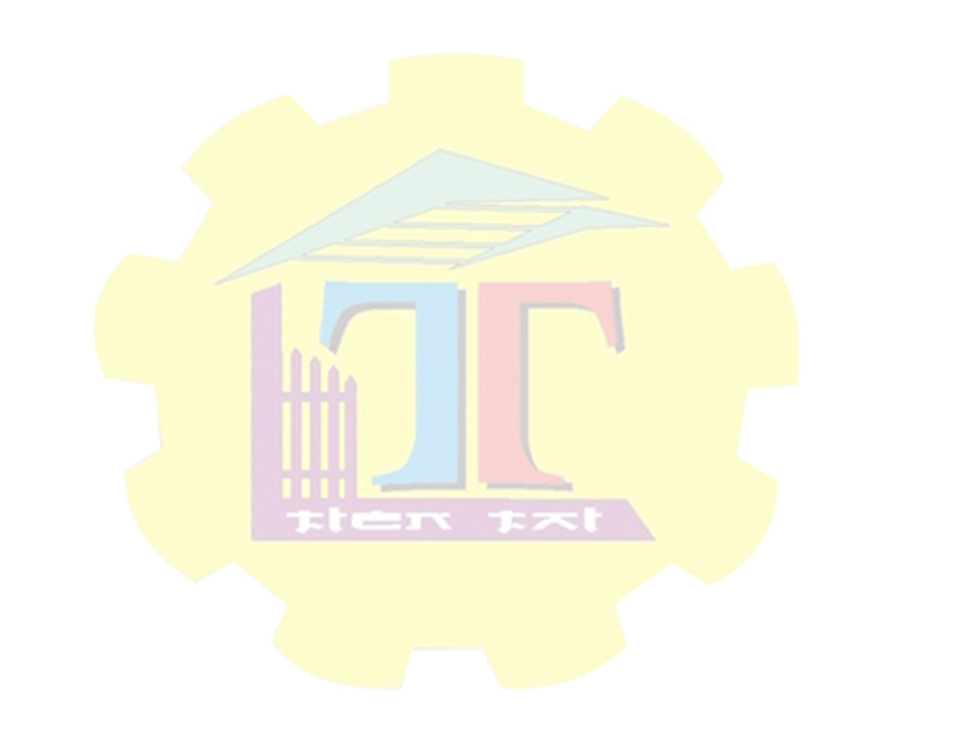 907.0001.007.000Cửa cuốn ngang 01 cánh chống bung mép công nghệ Nhậtm2950.0001.127.000Cửa cuốn ngang 02 cánh chống bung mép công nghệ Nhậtm21.149.0001.249.000Cửa xếp có ray một hoặc hai cánh dưới 2m00m2950.0001.150.000Cửa xếp có ray một hoặc hai cánh từ 2m01 đến 4m00m2850.0001.050.000Cửa xếp có ray một hoặc hai cánh từ 4m01 trở lênm2750.000950.000Cửa xếp không ray một hoặc hai cánhm21.693.0001.893.000Cửa lưới fix nhôm sơn tỉnh điện, lưới chống cắt, chống chuộtm21.330.0001.430.000Cửa lưới lùa lên, nhôm sơn tỉnh điện, lưới chống cắt, chống chuộtm21.639.0001.739.000Cửa lưới lùa ngang hệ 600 nhôm sơn tỉnh điện, lưới chống cắt, chống chuột (chưa bao gồm khóa)m2846.000946.000Cửa lưới mở quay nhôm sơn tỉnh điện, lưới chống cắt, chống chuột (chưa bao gồm khóa)m21.330.0001.430.000GIÁM ĐỐCĐỖ VĂN KIỂM